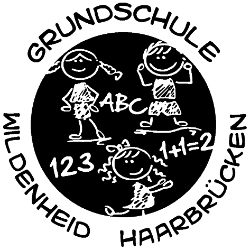          GS  Wildenheid - Haarbrücken, Am Schulhof 8 und 10, 96465 NeustadtTel.: 09568 / 5897, Fax: 09568 / 87666, E-Mail: rektorat@vs-wiha.de                                                                                                                                     09.11.2020Hygienekonzept der Grundschule Wildenheid-HaarbrückenDie im Folgenden genannten Hygienemaßnahmen gelten an der Grundschule Wildenheid-Haarbrücken im gesamten Schulbetrieb und zu allen Betreuungszeiten vorerst als verbindlich. Diese werden von den Lehrkräften mit den Kindern regelmäßig im Unterricht besprochen. Um diese zu festigen, soll das Hygienekonzept auch im Elternhaus gemeinsam mit dem Kind thematisiert werden. Tragen von Masken bei Bewegungen im Schulhaus/Klassenzimmer/Pausenhof/Garten/Busjedes Kind bringt täglich seine Maske von Zuhause mit bitte Zusatzmaske (Ersatz) mitbringendie Maske muss bereits morgens im Schulbus getragen werdendas gesamte Schulgelände wird von allen Personen (Schülern, Eltern, Lehrern, …) nur mit Maske betretendie Maske wird ebenso während des Unterrichts getragen und während der Pausen Toiletten      -      im Anschluss nochmaliges Händewaschen im Klassenzimmer       -      Klebestreifen zur Abstandswahrung im Wartebereich vor den ToilettenSchulhaus       -      Rechts gehen, Klebestreifen zur Abstandshaltung links und rechts jeweils in                  Laufrichtung im Gang und Treppenhaus       -      Wartebereich Frühaufsicht: Anweisungen der Frühaufsicht zur Einhaltung der                Abstandsregeln befolgenSchüler aus RisikogruppenMöglichkeit des Home-Schoolings (Wochenplan, offenes Fenster, …)Klassenzimmer       -     am Morgen Händewaschen vor Unterrichtsbeginn       -     Lüften nach 40 Minuten       -     während des Lüftens gehen die Lehrkräfte mit ihren Klassen zu den festgelegten Plätzen ins Freie,             hier können die Schüler kurz die Masken abnehmen und auch etwas trinken       -     Vermeidung gemeinsam genutzter Gegenstände (kein Austausch von Arbeitsmitteln, Stiften, Lineal)       -     Partnerarbeit mit unmittelbaren Sitznachbarn möglich, ansonsten nur mit Mindestabstand,              Gruppenarbeit nur mit Mindestabstand möglich       -     Desinfektion von Sitzbänken und Stühlen nach UnterrichtsschlussPause        -    Essenspause im Klassenzimmer und anschließend Bewegungspause auf dem Pausenhof        -    Pause auf dem Pausenhof mit Maske        -    bei Pausenende den Anweisungen der Pausenaufsicht zum Anstellen unter                 Berücksichtigung des Abstandsgebots folgen        -    Händewaschen im Klassenzimmer im Anschluss (einzeln)        -    bei Regen: Pause im Klassenzimmer mit MaskeMusikunterrichtGesang und Nutzung von Blasinstrumenten: Einzelunterricht mit 2,5 Metern AbstandSingen sowie Spielen auf Blasinstrumenten in Gruppen bis auf Weiteres nicht möglichbei Benutzung von Instrumenten müssen diese nach Gebrauch desinfiziert werdenbei Gesang und Nutzung von Blasinstrumenten gilt der Grundsatz: 10 min Lüftung nach jeweils 20 min UnterrichtSportBetreten der Umkleiden mit MaskeMindestabstand von 1,50m in den UmkleidenJedes Kind hat seinen festen Platz in der Umkleidebei Erreichen des Platzes darf die Maske abgenommen werden (wichtig: hygienische Aufbewahrung während dieser Zeit)nach dem Sportunterricht Hände waschen, falls Kontaktsportarten angewendet wurden oder Geräte benutzt wurdenLüften der Turnhalle nach jeder SportstundeBuskinder Anweisungen der Busaufsicht zum Anstellen unter Einhaltung der Abstandsregeln befolgenInformationen des Staatsministeriums für Unterricht und Kultus Aktuelle Informationen können auf der Homepage des Staatsministeriums unter https://www.km.bayern.de/allgemein/meldung/6945/faq-zum-unterrichtsbetrieb-an-bayerns-schulen.html abgerufen werden.  Hinweis: Bestätigter COVID-19 Fall bei einer Schülerin/einem Schüler in einer Klasse: Tritt während regulärer Unterrichtsphasen ein bestätigter Fall einer COVID-19-Erkrankung in einer Schulklasse bei einer Schülerin bzw. einem Schüler auf, so wird die gesamte Klasse für bis zu vierzehn Tage vom Unterricht ausgeschlossen und eine Quarantäne durch die zuständige Infektionsschutzbehörde angeordnet. Dies gilt gemäß den Empfehlungen des RKI für Schulen vom 12.10.2020 aufgrund der Aerosolaufsättigung bei langer Aufenthaltsdauer im Klassenzimmer in relativ beengten Raumsituationen oder schwer zu überblickenden Kontaktsituationen in der Schule auch dann, wenn alle Personen im Raum einen MNB/MNS getragen haben. Die gesamte Klasse bzw. der Kurs – also alle Personen(-gruppen), zu denen eine relevante Exposition (> 30 Minuten, in einem nicht ausreichend belüfteten Raum) bestand – sind als Kontaktpersonen der Kategorie I (KP I) zu betrachten. Die Schülerinnen und Schüler müssen sich sofort in häusliche Quarantäne begeben und werden, vorzugsweise an Tag 5 bis 7, getestet (PCR- oder AG-Test). Ein negatives Testergebnis hebt das Gesundheitsmonitoring nicht auf und beendet die Quarantäne nicht. Treten Symptome auf, ist umgehend eine Testung zu veranlassen. Je nach Infektionsgeschehen an den Schulen können die Gesundheitsämter für einzelne Klassen, Kurse, Jahrgangsstufen, Schulen nach dem Grundsatz der Verhältnismäßigkeit folgende Einzelmaßnahmen anordnen: Einführung eines Mindestabstands von 1,5 Metern auch in den Klassenräumen (d. h. i. d. R. Wechsel von Präsenz- und Distanzunterricht) oder vorübergehende Einstellung des Präsenzunterrichts.Vorgehen bei einer (möglichen) Erkrankung Bei leichten, neu aufgetretenen, nicht fortschreitenden Symptomen (wie Schnupfen ohne Fieber und gelegentlicher Husten) ist ein Schulbesuch der Grundschulen/Grundschulstufen der Förderzentren weiterhin möglich. An weiterführenden Schulen ist ein Schulbesuch erst möglich, wenn nach mindestens 24 Stunden (ab Auftreten der Symptome) kein Fieber entwickelt wurde und ein negatives Testergebnis (PCR oder AG-Test) bzw. eine ärztliche Bescheinigung vorliegt. Die Entscheidung über einen Sars-CoV-2-Test wird nach ärztlichem Er-messen großzügig unter Einbeziehung der Testressourcen und der Testlaufzeit getroffen. Telefonische und telemedizinische Konzepte sind möglich. Kranke Schülerinnen und Schüler in reduziertem Allgemeinzustand mit Fieber, Husten, Hals- oder Ohrenschmerzen, starken Bauchschmerzen, Erbrechen oder Durchfall dürfen nicht in die Schule. Die Wieder-zulassung zum Schulbesuch nach einer Erkrankung ist in allen Schularten erst wieder möglich, sofern die Schüler bei gutem Allgemeinzustand mindestens 24 Stunden symptomfrei (bis auf leichten Schnupfen und gelegentlichen Husten) sind. Der fieberfreie Zeitraum soll 24 Stunden betragen. Für eine Wiederzulassung an allen Schularten ist zusätzlich zu der Symptomfreiheit von 24 Stunden die Vorlage eines negativen Tests auf Sars-CoV-2 (PCR- oder AG-Test) oder eines ärztlichen Attests erforderlich. Die Entscheidung über einen Test wird nach ärztlichem Ermessen unter Einbeziehung der Testressourcen und der Testlaufzeitzeit getroffen. Telefonische und telemedizinische Konzepte sind möglich. Wichtig: Umgang mit Maske trainieren (wenn die Maske aufgesetzt wurde, am besten so wenig wie möglich berühren und erst im Klassenzimmer wieder abnehmen bzw. nach Unterrichtsschluss erst nach dem Verlassen des Schulgeländes bzw. des Busses wieder abnehmen)! Hygienische Aufbewahrung und Wechsel der Maske (Ersatzmaske)!www.infektionsschutz.de/fileadmin/infektionsschutz.de/Downloads/Merkblatt-Mund-Nasen-Bedeckung.pdf.Zusammenfassung Verhaltenskodex Einhaltung der Nies- und Hustenetikette (https://www.infektionsschutz.de/hygienetipps/hygiene-beim-husten-und-niesen.html ).      2.    Regelmäßiges Händewaschen (richtiges Händewaschen)      3.    Vermeiden des Berührens von Augen, Nase und Mund.      4.    Eintreffen und Verlassen des Schulgebäudes unter Wahrung des Abstandsgebots               (siehe 5.).      5.    Abstandsregel zwischen Personen mindestens 1,5 m (im Treppenhaus, auf den                Gängen, auf dem Pausenhof, in der Pausenhalle, an der Bushaltestelle, ...).      6.   Tragen von Masken auf dem gesamten Schulgelände und im Bus.Die wichtigsten und effektivsten Maßnahmen zum Schutz vor einer Ansteckung mit SARS-CoV-2 sind Händehygiene (Waschen ist wichtiger als Desinfizieren), das Einhalten von Husten- und Niesetikette (in Armbeuge oder Taschentuch) und das Abstandhalten (mindestens 1,5 m).(hier bitte abtrennen und Kind mitschicken)Wir haben die Hygienemaßnahmen zur Kenntnis genommen und gemeinsam ausführlich besprochen. Wir werden diese regelmäßig wiederholen..........................................................                                          ……………………………………………….Unterschrift der/des Erziehungsberechtigten                                                  Unterschrift Schüler/-inGabriele Selch und Simone Trukenbrod                   -Schulleitung-       GS Wildenheid-Haarbrücken